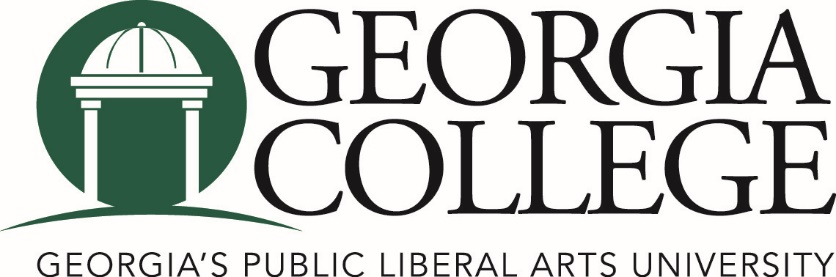 2022-2023 Governance CalendarAdopted by the Executive Committee of the University Senate on 11 February 2022Amended 2 August 2022Legend:	GovernanceCollege – college committee or college meetings (specific schedule to be set by individual colleges)Department – department or program meetingsECUS/SCC – meeting of the executive committee of the university senate with standing committee chairsGrad Council – meeting of the graduate councilUCC – meeting of the university curriculum committeeGEC – meeting of the general education committeePD/Other – reserved for professional development (PD) and other university-wide committees and eventsSenate – meeting of the university senateSenate Comm – meeting of university senate committeesOrg Senate Meeting – organizational meeting of the university senateUniversityFaculty Contract Start and End – dates reflected in faculty contracts that are set by the Office of Academic AffairsCollege/Dept Assessment – annual meeting time for assessment discussions“Welcome Back Faculty” Breakfast – a breakfast to which all faculty and staff are invited, sponsored by the University President, welcoming faculty back to campusState of the University Address and Campus Reception – meeting of all employees, sponsored by the University PresidentService Recognition Ceremony – faculty and staff are recognized for designated years of service to the institutionCelebration of Excellence – ceremony for dissemination of excellence awards for faculty and staff (always 3rd Friday of April)Making Excellence Inclusive Faculty and Staff Day – university-wide professional development program that promotes inclusive excellence.MondayTuesdayWednesdayThursdayFridaySaturdaySunday August 2022 August 2022 August 2022 August 2022 August 20221Faculty Contract Start Date8:30 am-2:00 pm New Faculty Orientation with Academic Affairs29:00a-12:00p and 1:00p-4:00p New Faculty Orientation with Academic Affairs38:30 am-2:00 pm New Faculty Orientation with Academic Affairs48:00a-4:00p New Faculty Orientation with Academic Affairs/HR56 78    9:00a-4:00p Governance Retreat (University Senate Committees)9   9:00a-4:00p Making Excellence Inclusive Faculty and Staff Day109:00a-12:00p College/DeptAssessment1p-5p College119:00a-11:00a “Welcome Back Faculty” Breakfast   12p-5p Department129:00a-10:00a First YearConvocation10:30a-11:45a College Experience  1:00p-4:00p GC Reads131415Classes Begin161718193:00 Inauguration of President Cathy Cox202122232425261:00 Grad Council2:00 GEC 3:00 UCC2728293031MondayTuesdayWednesdayThursdayFridaySaturdaySunday September 2022 September 2022 September 2022 September 2022 September 2022122:00 Senate Comm3:30 ECUS/SCC345Labor Day (University closed)67891:00 Grad Council 2:00 College3:30 College101112131415161:00 GEC 2:00 Department3:30 Senate171819202122231:00 UCC 2:00 PD/Other3:30 PD/Other24252627282930MondayTuesdayWednesdayThursdayFridaySaturdaySunday October 2022 October 2022 October 2022 October 2022 October 202212345672:00 Senate Comm3:30 ECUS/SCC8910Fall Break(No classes-University open)11Fall Break(No classes-University open)1213141:00 Grad Council 2:00 College3:30 College151617181920211:00 GEC 2:00 Department3:30 Senate222324252627281:00 UCC 2:00 PD/Other3:30 PD/Other293031MondayTuesdayWednesdayThursdayFridaySaturdaySunday November 2022 November 2022 November 2022 November 2022 November 202213341:00 Grad Council 2:00 Senate Comm3:30 ECUS/SCC5678910111:00 GEC2:00 College3:30 College121314151617181:00 UCC2:00 Department3:30 Senate1920212223ThanksgivingHoliday (No classes-University open)24ThanksgivingHoliday (University closed)25ThanksgivingHoliday(University closed)2627282930MondayTuesdayWednesdayThursdayFridaySaturdaySunday December 2022 December 2022 December 2022 December 2022 December 2022122:00 PD/Other3:30 PD/Other345Last Day of Class6Final Exams7Final Exams8Final Exams9Final Exams10Tentative Date for Commencement(Time TBA)11121314Grades Due151617181920212223 242526Winter Break(University closed)27Winter Break(University closed)28Winter Break(University closed)29Winter Break(University closed)30 Winter Break(University closed)31MondayTuesdayWednesdayThursdayFridaySaturdaySunday January 2023 January 2023 January 2023 January 2023 January 202312Winter Break (University closed)348:30a- 1:00pNew faculty orientation562:00 Senate Comm3:30 ECUS/SCC789Classes Begin 101112131:00 Grad Council 2:00 College3:30 College141516Martin Luther King Holiday(University closed)171819201:00 GEC 2:00 Department3:30 Senate212223242526271:00 UCC 2:00 PD/Other3:30 PD/Other28293031MondayTuesdayWednesdayThursdayFridaySaturdaySunday February 2023 February 2023 February 2023 February 2023 February 2023123 2:00 State of the University Address and Service Recognition456789101:00 Grad Council 2:00 Senate Comm3:30 ECUS/SCC111213141516171:00 GEC2:00 College3:30 College181920212223241:00 UCC2:00 Department3:30 Senate25262728MondayTuesdayWednesdayThursdayFridaySaturdaySunday March 2023 March 2023 March 2023 March 2023 March 20231231:00 Grad Council2:00 Senate Comm3:30 ECUS/SCC456789101:00 GEC2:00 College3:30 College111213  Spring Break(No classes-University open)14Spring Break(No classes-University open)15Spring Break(No classes-University open)16Spring Break(No classes-University open)17Spring Break(No classes-University open)181920212223241:00 UCC2:00 Department3:30 Senate25262728293031MondayTuesdayWednesdayThursdayFridaySaturdaySunday April 2023 April 2023 April 2023 April 2023 April 202312345672:00 College 3:30 College8910111213141:00 Grad Council 2:00 Senate Comm3:30 ECUS/SCC151617181920219:00-10:30 Celebration of Excellence1:00 GEC2:00 Department3:30 PD/Other222324252627281:00 UCC 2:00 Senate 3:30 Org Senate2930MondayTuesdayWednesdayThursdayFridaySaturdaySunday May 2023 May 2023 May 2023 May 2023 May 20231Last Day of Class2Final Exams3Final Exams4Final Exams5Final ExamsTentative Date for Commencement(Time TBA)6Tentative Date for Commencement(Time TBA)78910Grades Due11Faculty Contract End Date121314151617181920212223242526272829Memorial Day(No classes- University closed)3031